Solicitud de Participación en el Premio SMIO a la Mejor TesisConvocatoria 2023Categoría:  Licenciatura   Maestría    DoctoradoFecha: Información General:Información sobre la investigación:Autor(a) de la tesis: Autor(a) de la tesis: E-mail:Teléfono:Título de la tesis:Título de la tesis:Nombre del programa de estudios:Nombre del programa de estudios:Nombre del director(a) de la tesis:  Nombre del director(a) de la tesis:  Institución donde se presentó:Institución donde se presentó:Municipio y estado donde se presentó:Municipio y estado donde se presentó:Fecha del examen de titulación o de grado:Fecha del examen de titulación o de grado:Breve semblanza del autor(a) (100 palabras máx.):Breve semblanza del autor(a) (100 palabras máx.):Descripción del problema (300 palabras máx.): Objetivo de la tesis (300 palabras máx.): Descripción de la metodología (300 palabras máx.): Resultados obtenidos (300 palabras máx.): Contribuciones al estado del arte (300 palabras máx.): Listado de artículos derivados de la tesis con enlace a su sitio de publicación (opcional): Comentarios adicionales (opcional):Compromiso con la integridadAcredito que soy autor(a) de la tesis presentada a concurso en esta convocatoria y que en su desarrollo me regí por principios de ética e integridad científica bajo la supervisión de mi director(a) de tesis, respetando y dando el crédito apropiado al trabajo de otros autores.Nombre del autor(a): Firma: 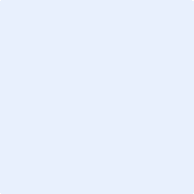 Fecha: Autorización de uso de datos personalesAutorizo el uso de los datos entregados en esta solicitud para que sean utilizados por el Jurado del Premio SMIO a la Mejor Tesis y por el Consejo Directivo de la SMIO para llevar a cabo los procesos de evaluación y dictaminación acordes a la convocatoria.Nombre del autor(a): Firma: 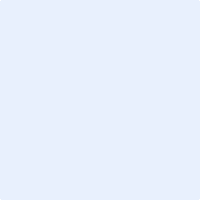 Fecha: 